Возвращение птиц   1. Нужно знать:6-8 названий птиц, которые осенью улетают на юг, а весной возвращаются. Как они называются?Как называются птенцы этих птиц ( у грачей – грачата, у гусей -…, у уток -.., у скворцов -… у журавлей -.., у соловьёв -.., у кукушек -..)Названия 8 -10 насекомых, узнавать их на картинкахЧем питаются перелётные птицы, почему  возвращаются с появлением насекомых.2. Словарь: летать, виться, парить, порхать, вить, откладывать, выводить, щебетать, чирикать, куковать, курлыкать, звенеть, насекомоядные, водоплавающие, проворные, задорные.3. Сосчитай до 9: один мохнатый шмель, …, одна изумрудная стрекоза,…, одно полезное насекомое,…4. Объясни словечко: быстрокрылый, звонкоголосый, трудолюбивый, выводок, кладка, трель, скворечник.5. Кто лишний и почему? Жук, бабочка, птенец, муравей. Ворона, ласточка, стриж, скворец.6. Кто как голос подает?Кузнечик стрекочет, жук -.., шмель -.., комар -…, утка -…, кукушка - .., соловей - .., журавль -…, жаворонок - …(звенит)7. Исправь предложение:Червяк склевал скворца.Песня спела соловья.Мохнатая гусеница съела кукушку.8. Составь предложения со словами: скворец – гусеница, гусеница – бабочка, скворец – скворечник, кузнечик – травинка.9. Вопросы на засыпку:Чего больше, птиц или крыльев? Крыльев или перьев?Журавли прилетают раньше стрижей, но позже ласточек. Какие птицы прилетают первыми, какие вторыми. Какие последними?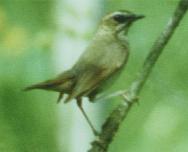 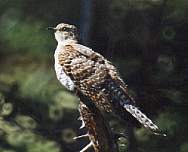 ЛЕКСИЧЕСКАЯ ТЕМА: «ПЕРНАТЫЕ ДРУЗЬЯ»ДОМАШНЯЯ ИГРОТЕКА ОТ ЛОГОПЕДАЛЕКСИЧЕСКАЯ ТЕМА: «ПЕРНАТЫЕ ДРУЗЬЯ»ДОМАШНЯЯ ИГРОТЕКА ОТ ЛОГОПЕДА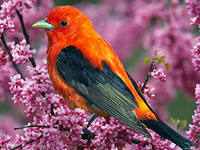 ПАЛЬЧИКОВАЯ ГИМНАСТИКА«КОРМУШКА»Сколько птиц к кормушке нашей прилетело?Мы расскажем (ритмично сжимать и разжимать кулачки)Две синицы, воробей,Шесть щеглов и голубей,Дятел в пёстрых перышках (на каждое название птицы загибать по одному пальчику).Всем хватило зёрнышек (сжимать и разжимать кулачки). «СКАЖИ ОДНИМ СЛОВОМ».У сороки белые бока, поэтому её называют белобокая сорока.У сороки длинный хвост, поэтому её называют …У синицы грудка жёлтая, поэтому её называют …У вороны черные крылья, поэтому её называют …У дятла длинный клюв, поэтому её называют …«ВЕСЕЛЫЙ СЧЕТ ДО ПЯТИ»Одна синица – две синицы – пять синиц;Один свиристель – два свиристеля – пять свиристелей;Один птенец – два птенца – пять птенцов;Одна кормушка – две кормушки – пять кормушек;Один голубь – два голубя – пять голубей.        Особое внимание обратите на правильное проговаривание окончаний слов! «ДА И НЕТ НЕ ГОВОРИТЬ»      Задание: ответь на вопросы. Запрещается говорить «да» и «нет». 1) Ты любишь мороженое? 2) Тебе нравится зелень лесов? 3) Ты любишь кататься на карусели? 4) Тебе нравится играть в игры? 5) Ты любишь пирожки? 6) Ты ходишь в детский сад? 7) Ты любишь смотреть мультфильмы? 8) Тебе нравится играть в снежки? 9) Ты любишь, когда на улице теплая погода? ЗАГАДКИ ПРО ПТИЦКолыбель для деточек Из травы и веточек.(Гнездо)Вёрст не считала,
По дорогам не ездила,
А за морем бывала.(Птица)Крепкий деревянный дом
С круглым маленьким окном.
Он стоит на длинной ножке,
Чтобы не залезли кошки.(Скворечник)Белое, круглое,
Долго спокойно лежало,
Потом затрещало, закричало - 
И неживое живым стало(Яйцо и птенец)«СКАЖИ НАОБОРОТ».Воробей маленький, а ворона …У синицы хвост короткий, а у сороки …Голубь тяжелый, а воробей …У синицы клюв тонкий, а у вороны …«ПОДБЕРИ ПРИЗНАК»Синица (какая?) желтогрудая, шустрая, маленькая, проворная. Воробей (какой?)… Снегирь (какой?)…, Аист (какой?) ….Цапля (какая?)….ВЫУЧИТЬ СТИХОТВОРЕНИЕ«СНЕГИРЬ»Тридцать градусов мороза. Всё кругом белым-бело. Сел снегирь на ветвь берёзы — Красногрудому тепло. И, отважный запевала, Песней славит он зарю. Знать, недаром галстук алый Дан с рожденья снегирю.                                       Ю.Никонова«ЖАДИНА»      Ребенку предлагают превратиться в «жадину». Взрослый спрашивает: «Это чья синичка?», ребенок отвечает: «Это моя синичка». Аналогично с другими птицами.